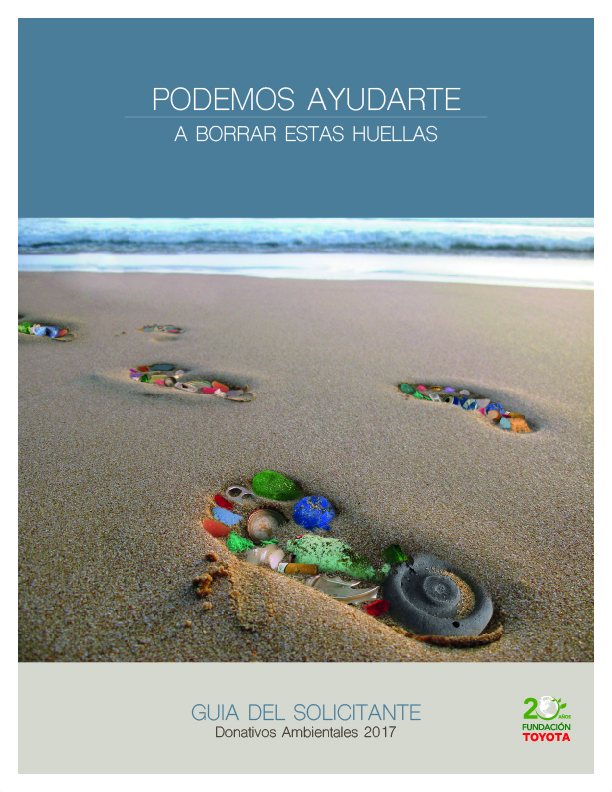 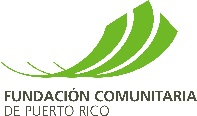 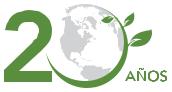 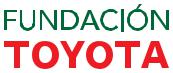 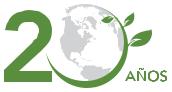 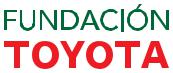 Estimado solicitante: ¡Gracias! Gracias por responder al llamado que Fundación Toyota hace en busca de defensores de nuestro medio ambiente. El que tengas en tus manos esta Guía para nuestro Programa de Donativos Ambientales confirma que cada vez son más los ciudadanos deseosos de tomar acciones concretas y hacer el bien por el entorno natural.Gracias también por tu compromiso. No existe esfuerzo pequeño o iniciativa insignificante cuando se habla de compromiso con el planeta. Mientras muchos asocian la innovación con el avance tecnológico, en Fundación Toyota nos enorgullece poder apoyar a otro tipo de innovador: entidades como la tuya, que, a través de proyectos, inspiran a la gente a transformarse en guardianes de la naturaleza.Este es el vigésimo aniversario de Fundación Toyota. A lo largo de ese tiempo nos hemos mantenido firmes en nuestro compromiso: brindar apoyo a entidades, organizaciones e individuos con proyectos de investigación, restauración o conservación ambiental. Desde entonces hemos entregado sobre un millón de dólares a más de 80 entidades, y esperamos tener la oportunidad de darle vida a tu proyecto.Exhorto que nos hagas llegar tu propuesta y que nos permitas el privilegio de trabajar en conjunto hacia un mismo fin. Te deseo lo mejor en este proceso y, nuevamente, gracias por tu compromiso con crear un mejor ambiente.George ChristoffPresidenteToyota de Puerto Rico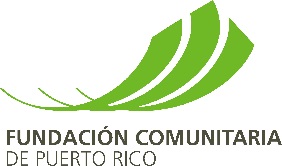 Hoja de InstruccionesLea cuidadosamente todas las instrucciones antes de completar el formulario de solicitudEl Fondo Fundación Toyota está centrado principalmente en proveer apoyo a organizaciones comunitarias cuya misión está enfocada en la conservación y preservación del ambiente, para que se desarrollen proyectos que aporten a la solución de un problema ambiental específico que afecta el bienestar de la comunidad. La fecha límite para entrega de la propuesta es en o antes del viernes, 4 de agosto de 2017 a:Dirección postal:				Dirección física:             Fundación Comunitaria de Puerto Rico		Fundación Comunitaria de Puerto Rico	PO Box 70362                             		             1719 Ave. Ponce de León, Pda. 25	San Juan, PR 00936-8362			Santurce, PRLa solicitud consta de tres partes: El Formulario de Solicitud que deberá completarse en todas sus partes y adjuntarse con su propuesta como la página principalContenido de la Propuesta – contestaciones a las preguntas Documentos solicitadosContestar todas las preguntas y presentar la información mecanografiada a espacio sencillo y en letra de 12 puntos. Puede solicitar el formulario en formato digital a través de correo electrónico a tgonzalez@fcpr.org  o llamando al (787) 721-1037, extensión 202. La solicitud no deberá encuadernarse, ni colocarse dentro de laminillas o micas.Envíe un (1) original y cuatro (4) copias de la propuesta, incluyendo el presupuesto y el plan de acción del  proyecto. No incluir anejos, excepto aquellos que se solicitan a continuación, ni apéndices, cartas de recomendación, videocintas, libros, fotografías, discos, recortes de prensa o material alguno que no se ha solicitado.Favor de incluir una (1) copia de los siguientes documentos junto a su solicitud: Copia del Certificado del Departamento de Estado como institución sin fines de lucro o Certificado de ExistenciaCopia de la Certificación de Exención Contributiva del Departamento de HaciendaLista de los integrantes de la Junta de Directores de la organización e información de contacto.Certificado de Cumplimiento con Informes Anuales (“Good Standing”) del Departamento de Estado Planilla Informativa de Organización Exenta de Contribuciones sobre IngresosResumé o “curriculum vitae” del director del proyecto o del recurso a cargo del proyecto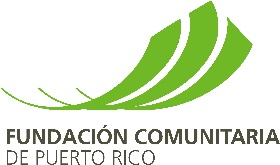 Formulario de SolicitudInformación Socio DemográficaContactosInformación ImportanteClasificación de la OrganizaciónInformación del Proyecto Contenido de la PropuestaResponda de forma breve y precisa a la información solicitada. Enumere y conteste todas las preguntas leyéndolas cuidadosamente, ya que pueden contener varias partes que deberá incorporar en la respuesta. Favor de leer las Definiciones Guías que acompañan este documento.I- TrasfondoIndique a qué se dedica su organización y describa la trayectoria del trabajo comunitario realizado en favor de la conservación y protección ambiental. Explique la experiencia que tiene la organización en trabajar con asuntos ambientalesIncluya la misión, los logros principales y las alianzas o colaboraciones que ha establecido con otras entidades para adelantar su misión.Indique la preparación y experiencia que posee el personal o el recurso que trabajará con el proyecto para el cual solicita fondos. No olvide incluir el resumé del director y del recurso o recursos que utilizará para este proyecto.II- PropuestaDescriba detalladamente el proyecto que propone e incluya una explicación de por qué el mismo es importante para la protección y conservación del ambiente y, cuál es la necesidad o problema ambiental que atenderá. Mencione qué distingue o hace único el programa que propone. Describa el área geográfica y la población a la cual está dirigido este proyecto. Incluya características y datos de la población, de la comunidad o de la región que va a impactar.  Indique los beneficios, cambios, efectos o impactos ambientales específicos que se espera obtener como resultado del proyecto. III- Metas, Objetivos y Plan de AcciónMencione la meta de este proyecto y enumere los objetivos claves del proyecto (con bullets o #). Además, presente el plan de trabajo/acción del proyecto propuesto para el año natural/calendario en forma de tabla siguiendo el modelo adjunto. Esta información es vital para la evaluación de su propuesta. IV- EvaluaciónIndique el método de evaluación que utilizará para medir la efectividad y el éxito del proyecto. (Cualitativa y cuantitativamente) V- PresupuestoIndique para qué utilizará los fondos solicitados. Presente el presupuesto del proyecto de las siguientes dos maneras:Narrado – describa y explique el uso de cada partida y justifique el gasto. Indique qué otras fuentes de fondos recibirá para apoyar el proyecto durante el periodo de la propuesta y presente cuál será la aportación de su organización al proyecto, si alguna. Tabla – utilizando el formato provisto con esta guía indique las partidas y la cantidad que solicita para cada una (no las describa aquí). ¿Qué significa o qué diferencia hace para su organización el recibir estos fondos?El COMITÉ de evaluación no considerará solicitudes que no cumplan con todas las instrucciones.  Antes de enviar la solicitud refiérase a la lista de cotejo de la hoja de instrucciones que indica todos los documentos que deberá incluir y asegúrese que respondió a todas las preguntas arriba indicadas.Modelo de Plan de AcciónDefiniciones Guías – Para fortalecer su plan de acciónMetas: Se entiende por meta expresiones generales sobre lo que la organización quiere lograr para cumplir con su misión.Objetivos: Son declaraciones específicas de resultados esperados que puedan ser medidos/evaluados.  La meta es lo que la organización quiere lograr, el objetivo es cómo lograrla en términos operacionales.  Un objetivo es claro y preciso, específica las personas o clientes a beneficiarse, especifica la condición que desea cambiar y el tiempo para lograrlo.Actividades: Son las expresiones específicas de las tareas a llevarse a cabo para alcanzar los objetivos esbozados, indican la persona responsable de realizar la actividad y las fechas en que se llevarán a cabo las actividades. Resultados:  Las consecuencias de las acciones llevadas a cabo por el proyecto, programa o plan, están constituidos por tres categorías específicas:Producto – los resultados concretos, observables y tangibles “producidos” como consecuencia de las actividades de cada objetivo específico o componente.  Se logran a través de la ejecución de las actividades. Efecto – son los cambios atribuibles al culminar el proyecto, constituyéndose en el estado final alcanzado a través de la realización del mismo. El logro alcanzado por el proyecto para un grupo concreto de beneficiarios y describe el aprovechamiento o utilización de los productos, por parte de la población objetivo, productos generados al terminar el proyecto.  Impacto – es el resultado de los efectos del proyecto. Es el estado y/o proceso generado en un ámbito mayor, para el cual el cumplimiento del objetivo del proyecto aporta.	Exclusiones: Los siguientes tipos de solicitudes no serán consideradas:Fondos de capital o fideicomiso.Gastos operativos corrientes de una organización ya establecida.Déficit operativo. Reducción o cancelación de obligaciones en las que incurrió la organización, o en sustitución de capital usado para estos efectos.Recaudación anual de fondos, cuotas de matrícula para asociaciones, galas o eventos especiales.Compra de vehículos, ni la donación de vehículos de Toyota de Puerto Rico Corp. Compra o alquiler de equipo, a menos que este sea de vital importancia para el desarrollo de un proyecto y no constituye el proyecto en sí.Publicaciones (incluyendo libros, revistas, periódicos, tesis, películas o cualquier otro material audiovisual), a menos que formen parte integral de un proyecto más amplio y no constituyan el proyecto en sí.Gastos de viajes de individuos o grupos, tales como: equipos deportivos, bandas musicales o clases.Presupuesto del ProyectoNombre completo de la organización solicitante:Nombre completo de la organización solicitante:Número de Identificación Patronal: Número de registro del Dpto. de EstadoDirección Física:Dirección Física:Fecha de Incorporación:Presupuesto Operacional de la organización:Dirección Postal: Dirección Postal: $     Correo Electrónico: Teléfono: Fax: Página Electrónica (Web Page):Nombre del Director Ejecutivo: Nombre del Director Ejecutivo: Nombre del Presidente de la Junta de Directores:Nombre del Presidente de la Junta de Directores:Teléfono: Correo electrónico:Teléfono: Correo electrónico:Misión de la Organización:  Certificaciones de la Organización (i.e. CDFI, CHDO, etc.)1.      2.      3.      Certificaciones de la Organización (i.e. CDFI, CHDO, etc.)1.      2.      3.      Fecha de otorgamiento1.       2.      3.      Tipo de Organización (marque las que apliquen):    Ambiental    Desarrollo Arte   Desarrollo Comunitario   Comunitaria para el Desarrollo de Vivienda    Atención a personas sin techo   Desarrollo Económico   Educativa    Atención a personas de edad avanzada   Escuela    Fundación    Juvenil   Asuntos de la Mujer    Museo    Asuntos de los Niños    Base Comunitaria   Salud   Universidad   Albergue   Otro ____________________________Indique la clasificación principal de su organización:   Juvenil   Asuntos de la Mujer    Museo    Asuntos de los Niños    Base Comunitaria   Salud   Universidad   Albergue   Otro ____________________________Indique la clasificación principal de su organización:Población que atiende su organización (marque todas las que apliquen):Población que atiende su organización (marque todas las que apliquen):Población que atiende su organización (marque todas las que apliquen):  Público General  Infantes (0-24 meses)  Niños (2-12 años)  Jóvenes (13-25 años)  Adultos (26-64 años)  Envejecientes (65 años o más)  Estudiantes - especifique nivel escolar   Hombres    Mujeres   Homosexual – Lésbica   Microempresarios   Maestros   Personas con impedimento   Atención a personas sin techo   Otro ____________________________   Mujeres   Homosexual – Lésbica   Microempresarios   Maestros   Personas con impedimento   Atención a personas sin techo   Otro ____________________________Región o Pueblo que impacta su organizaciónRegión o Pueblo que impacta su organizaciónRegión o Pueblo que impacta su organizaciónNombre de persona contacto del Proyecto y posición que ocupa: Teléfono: Teléfono: Correo electrónico:Título del Proyecto Propuesto: Título del Proyecto Propuesto: Cantidad Solicitada: $     Cantidad Solicitada: $     Propósito general del proyecto:  Propósito general del proyecto:  Propósito general del proyecto:  Propósito general del proyecto:  Nombre de la Organización: Nombre de la Organización: Nombre del Proyecto:Año:Meta:  Meta:  Meta:  Meta:  ObjetivosActividadesPeriodo Resultados Esperados/LogrosPreparado por:Fecha:Organización:                                                                    Organización:                                                                    Proyecto:                                            Proyecto:                                            Proyecto:                                            Partida PresupuestariaPartida PresupuestariaPartida PresupuestariaCantidad Solicitada al Fondo Aportación de la OrganizaciónAportación de la OrganizaciónAportación de la OrganizaciónAportación de la OrganizaciónAportación de la OrganizaciónOtras FuentesTotal por PartidaTotal por PartidaTotal                                                  Total                                                  Total                                                  Identifique las otras fuentes que colaborarán en el proyecto, indicando con un asterisco (*) si la aportación ha sido confirmada, y con una (p) si la misma está en proceso. Identifique las otras fuentes que colaborarán en el proyecto, indicando con un asterisco (*) si la aportación ha sido confirmada, y con una (p) si la misma está en proceso. Identifique las otras fuentes que colaborarán en el proyecto, indicando con un asterisco (*) si la aportación ha sido confirmada, y con una (p) si la misma está en proceso. Identifique las otras fuentes que colaborarán en el proyecto, indicando con un asterisco (*) si la aportación ha sido confirmada, y con una (p) si la misma está en proceso. Identifique las otras fuentes que colaborarán en el proyecto, indicando con un asterisco (*) si la aportación ha sido confirmada, y con una (p) si la misma está en proceso. Identifique las otras fuentes que colaborarán en el proyecto, indicando con un asterisco (*) si la aportación ha sido confirmada, y con una (p) si la misma está en proceso. Identifique las otras fuentes que colaborarán en el proyecto, indicando con un asterisco (*) si la aportación ha sido confirmada, y con una (p) si la misma está en proceso. Identifique las otras fuentes que colaborarán en el proyecto, indicando con un asterisco (*) si la aportación ha sido confirmada, y con una (p) si la misma está en proceso. Identifique las otras fuentes que colaborarán en el proyecto, indicando con un asterisco (*) si la aportación ha sido confirmada, y con una (p) si la misma está en proceso. Identifique las otras fuentes que colaborarán en el proyecto, indicando con un asterisco (*) si la aportación ha sido confirmada, y con una (p) si la misma está en proceso. Identifique las otras fuentes que colaborarán en el proyecto, indicando con un asterisco (*) si la aportación ha sido confirmada, y con una (p) si la misma está en proceso. Identifique las otras fuentes que colaborarán en el proyecto, indicando con un asterisco (*) si la aportación ha sido confirmada, y con una (p) si la misma está en proceso. A.D.B.E.C.F.Preparado por:  Preparado por:  Firma :Firma :